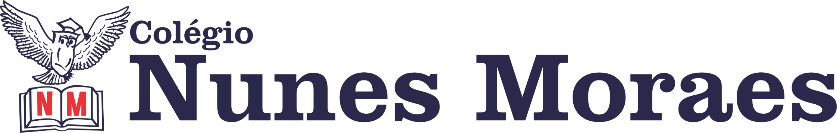 1ª AULA 5º Ano  - Componente Curricular: Matemática Capítulo 02 – Aproximadamente quantos? Atividades do dia: 03 de fevereiro de 2021 Passo 1: Continuação do estudo da seção siga em frente a  partir da correção da página 44 e da atividade p. 45.Passo 2: Atividade de classe: Páginas 16 e 17, questões 1 a 3  de ativ. suplementares.Passo 3: Atividade de casa: Página 17, questão 4 de ativ. suplementares.Link para aula remota: https://youtu.be/PPMr7ALaodAObservação: Os Alunos da turma remota devem enviar as fotos das atividades para o whatsapp da professora.2ª AULARoteiro de Estudos – 5º ano –5º Ano  - Componente Curricular: Ciências Capítulo 02 – Água, para que te quero?Atividades do dia: 03 de fevereiro de 2021 Passo 1: Atividade de predição com perguntas sobre o conteúdo a ser estudado, nas páginas 33 a 37. Passo 2: Explanação da professora a partir da atividade de predição.Passo 3: Atividade de casa: Página 42, questões 1 e 2.Link para aula remota: https://youtu.be/XcnB0l1pJG8Observação: Os Alunos da turma remota devem enviar as fotos das atividades para o whatsapp da professora.3ª AULAEnsino Fundamental 5º Ano - Componente Curricular: História.Capítulo 02 – Escrevendo a História.Objeto do conhecimento: Os sujeitos envolvidos na escrita da História.Atividades do dia: 03 de fevereiro de 2021.No vídeo a seguir tem a explicação e acompanhamento de toda a aula. Nele, você verá:Passo 01 – Abertura do capítulo 2 e seção “Trocando ideias” nas páginas 28 e 29. Explicação de “Para uma nova História, novos sujeitos” na página 30.Passo 02 – Atividade de classe: página 32(questão 01).Passo 03 – Atividade de casa: Leitura da página 31. (Obs: Somente para os alunos do ensino presencial.)Link: https://youtu.be/WGCZy5RZ7XUPasso 03 – Atividade de casa: Grave um áudio explicando a seguinte frase: “Todos nós somos sujeitos históricos e construímos a história do presente, da época em que vivemos.”.  (Obs: Somente para os alunos que acompanharam à vídeoaula.)Obs: O aluno do ensino remoto deverá enviar a foto da atividade de classe e o áudio com a atividade de casa para o WhatsApp da professora.4ª AULAEnsino Fundamental 5º Ano - Componente Curricular: Português (Redação).Capítulo 02 – Tantos lugares, tanta coisa para aprender.Objeto do conhecimento: Produção de textos (Roteiro de vídeo de viagem).Atividades do dia: 03 de fevereiro de 2021.No vídeo a seguir tem a explicação e acompanhamento de toda a aula. Nele, você verá:Passo 01 – Apresentação do vídeo da campanha “#PartiuBrasil” feito pelo Ministério do Turismo proposto na página 42 no livro de Língua Portuguesa.Passo 02 – Atividade de classe nas páginas 43 e 44(questões 02 a 04). Link: https://youtu.be/h_cLUM43gBwPasso 03 – Atividade de casa: Língua Portuguesa páginas 44 e 45(questão 05: pesquisa sobre a cidade onde mora). Obs: O aluno do ensino remoto deverá enviar a foto da atividade de classe e casa para o WhatsApp da professora.